	    POLICIJSKA UPRAVA VARAŽDINSKA	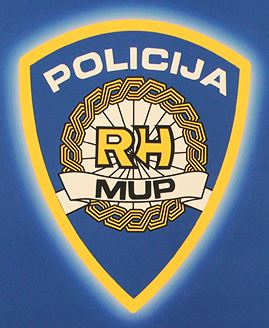 POSTANI POLICAJAC/POLICAJKADANI OTVORENIH VRATA POLICIJSKE AKADEMIJE I PU VARAŽDINSKEtaktičko –tehnički zbor naoružanja, opreme i tehnike10. travnja 2019. godineod 10.00 do 12,00 satiDruga gimnazija Varaždin, Hallerova aleja 6.a.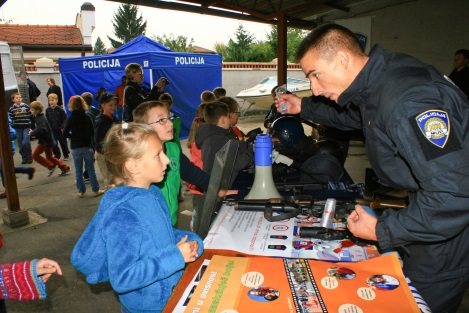 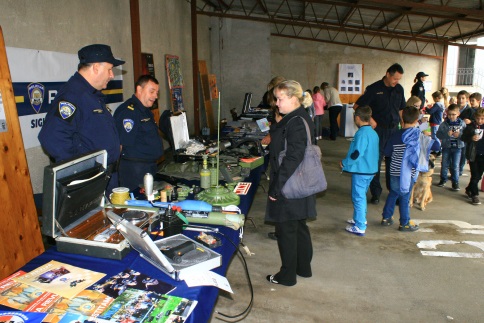 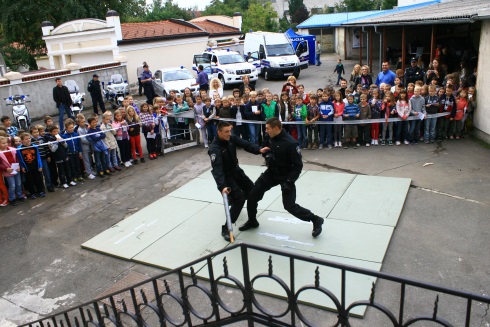 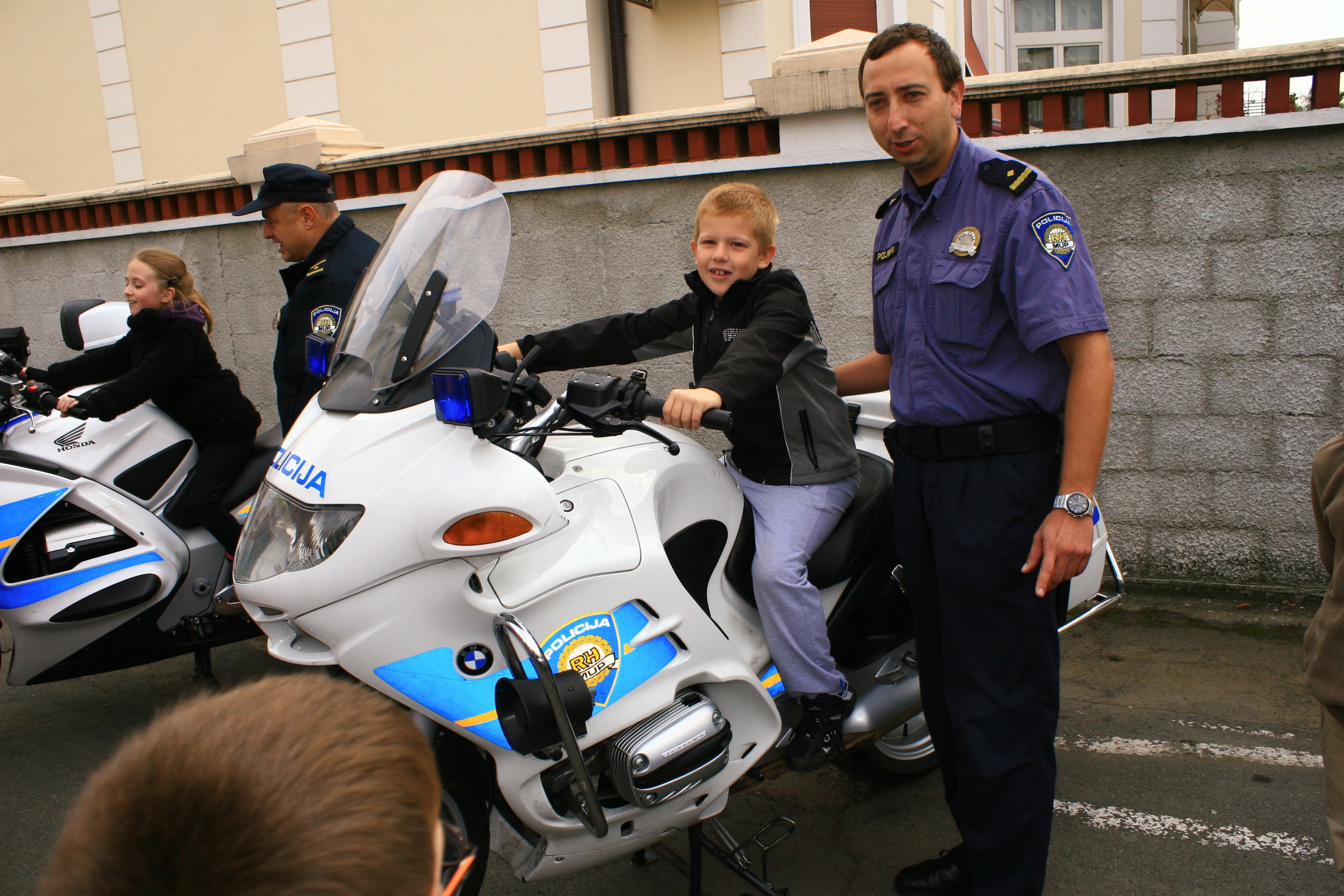 